prze-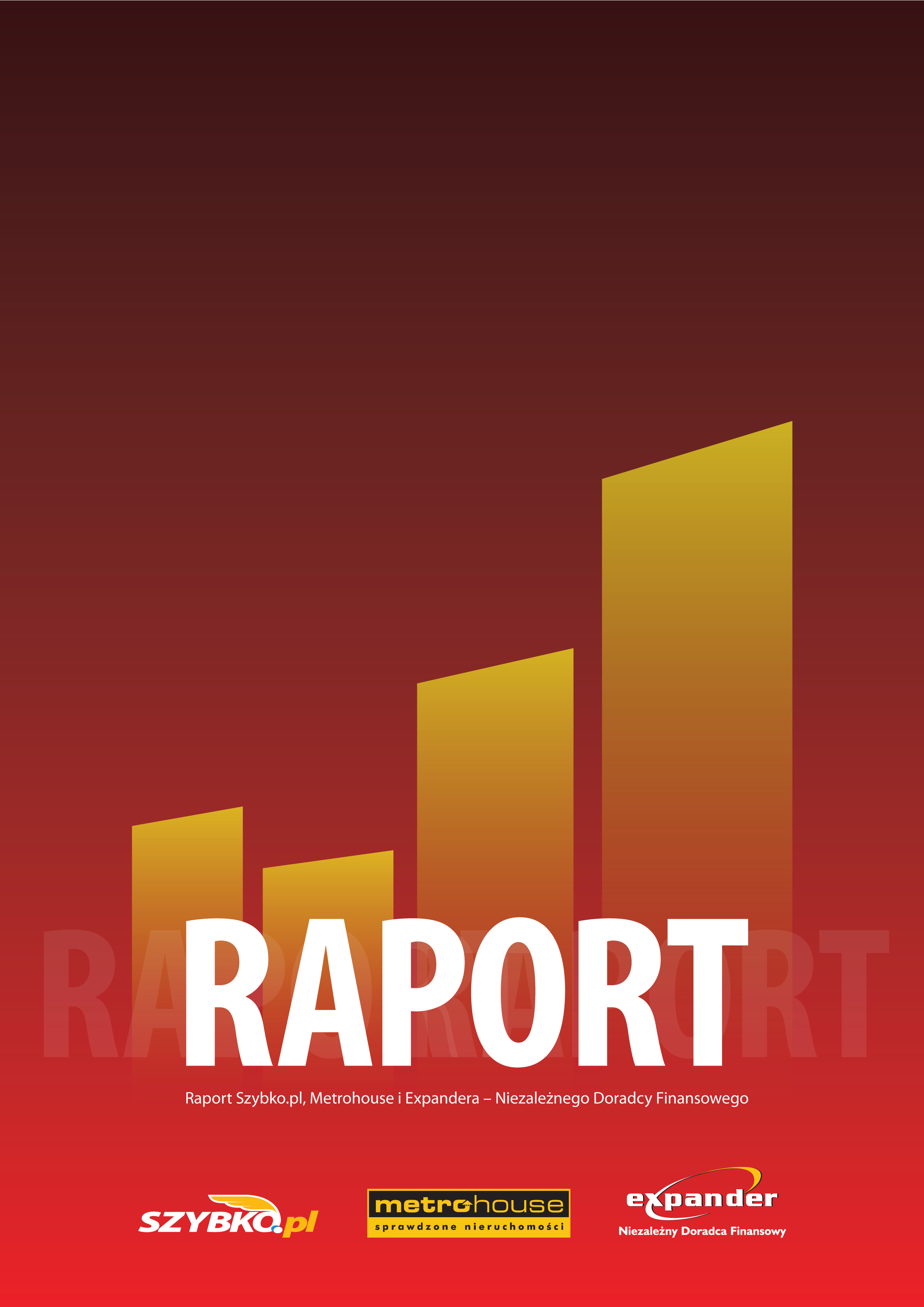 W SKRÓCIEKREDYTY HIPOTECZNEW styczniu wszystkie zmiany w ofertach kredytów hipotecznych polegały na podwyższeniu marż. Na szczęście nie było ich zbyt wiele.Pojawiła się również dobra informacja dla osób spłacających kredyty walutowe. Istotne umocnienie złotego spowoduje, że lutowe raty kredytów we frankach i euro będą o ponad 100 zł niższe niż miesiąc wcześniej.CENY OFERTOWEW styczniu średnie ceny ofertowe mieszkań z rynku wtórnego spadły o kolejne 0,7%, ale były to mniejsze obniżki niż w grudniu 2011 r.Godnym odnotowania jest znaczny wzrost liczby ofert wystawionych na sprzedaż. W skali całego kraju jest to 15% wzrost.W styczniu poszukujący mieli szanse znaleźć oferty niemal w każdym przedziale cenowym. Dysponując budżetem mniejszym niż 6 tys. za metr kwadratowy można przebierać w ofertach wszędzie poza Warszawą.Możliwość uzyskania kredytu z dopłatą, bez większych komplikacji przy poszukiwaniu odpowiedniego mieszkania, mają kupujący w Gorzowie Wielkopolskim, Toruniu, Łodzi, Bydgoszczy i Katowicach.CENY TRANSAKCYJNECeny transakcyjne mieszkań spadły w zależności od miasta od 0,1 do 0,9%. Jedynym miastem, które odnotowało wzrost średniej ceny m kw. jest Gdańsk.Zmiany w wyliczaniu zdolności kredytowej nie wpłynęły na razie w istotny sposób na obniżenie się średniego nabywanego metrażu mieszkania.Ceny m kw. mieszkań jednopokojowych są wyższe od średnich cen notowanych na rynkach w poszczególnych miastach od 1,5 do 10%. Proporcjonalnie największe różnice w cenach dotyczą Poznania.KREDYTY HIPOTECZNEPo dynamicznych zmianach jakie nastąpiły po nowym roku, na rynku kredytów hipotecznych nastał okres uspokojenia. Banki nie dokonywały zbyt wielu zmian w ofertach. Wśród tych nielicznych, które się pojawiły były niestety same podwyżki. W przypadku kredytów w złotych swoje marże podwyższyły Kredyt Bank (o 0,30 pkt. proc.), DnB Nord (o 0,20 pkt. proc.) i Credit Agricole (o 0,19 pkt. proc.). W przypadku kredytów w euro podwyżek dokonały mBank i Multibank (po 1,10 pkt. proc.). Styczeń przyniósł również bardzo dobre informacje dla osób spłacających kredyty walutowe. Za sprawą silnego umocnienia się złotego lutowe raty będą znacznie niższe niż w poprzednich miesiącach. Jeszcze na początku roku kurs franka szwajcarskiego wynosił ok. 3,7 zł, a obecnie już tylko ok. 3,45 zł. W rezultacie jeśli rata wynosi 500 franków to lutowa rata będzie o ok. 125 zł niższa niż styczniowa. Jeszcze lepiej wygląda sytuacja osób zadłużonych w euro. Kurs tej waluty spadł z poziomu ok. 4,5 zł na początku stycznia do ok. 4,17 zł. Oznacza to, że w przypadku raty w wysokości 400 euro obecnie będzie ona o ok. 130 zł niższa niż przed miesiącem. Dodatkowo raty takich kredytów będą spadały także za sprawą coraz niższych wartości stawki EURIBOR 3m. Od niej zależy bowiem oprocentowanie kredytów w euro.Oprocentowanie i marże kredytów hipotecznych w PLNKredyt na kwotę 300 tys. zł, wkład własny 25%Źródło: Raport Szybko.pl, Metrohouse i ExpanderaOprocentowanie i marże kredytów hipotecznych w EURKredyt na kwotę 300 tys. zł, wkład własny 25%Źródło: Raport Szybko.pl, Metrohouse i Expandera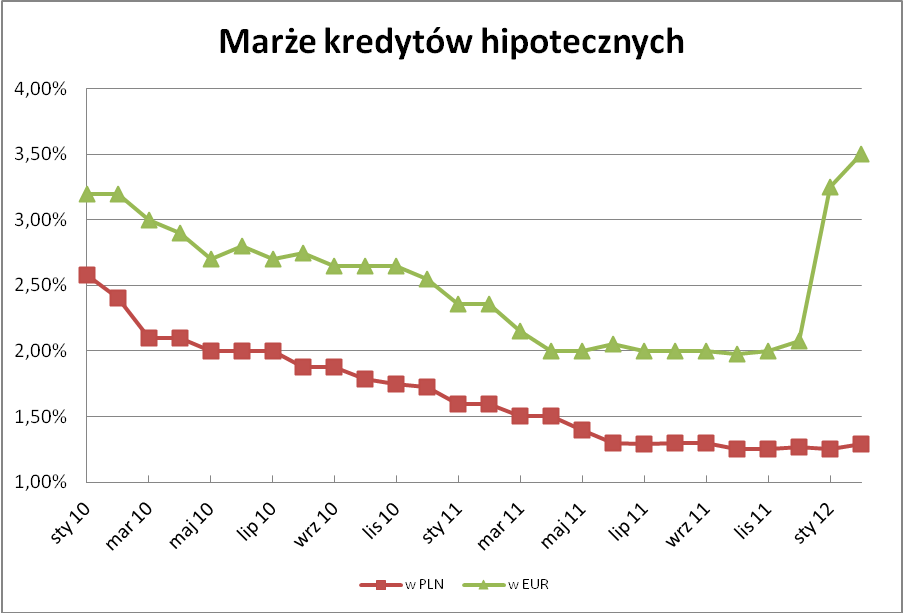 Dotyczy kredytu na kwotę 300 tys. zł, wkład własny 25%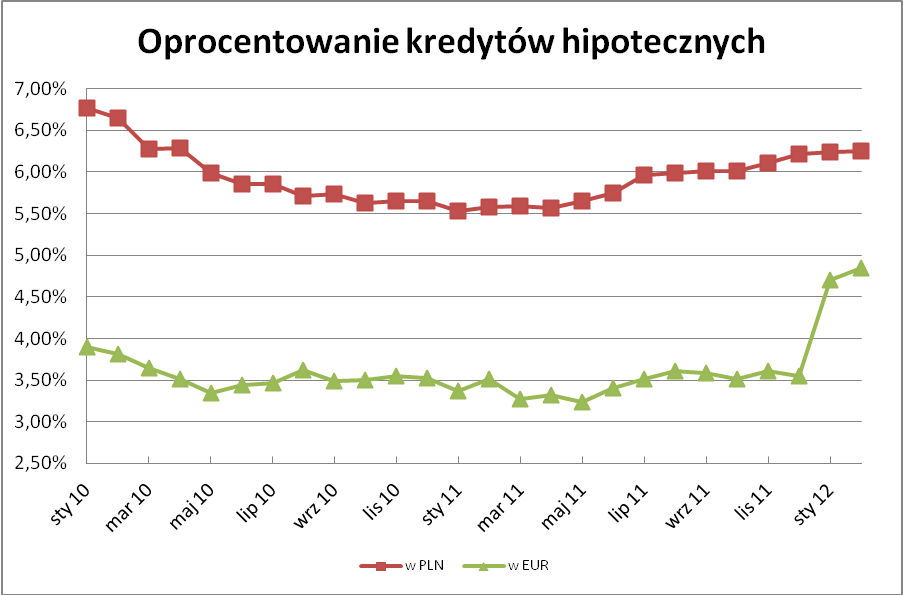 Dotyczy kredytu na kwotę 300 tys. zł, wkład własny 25%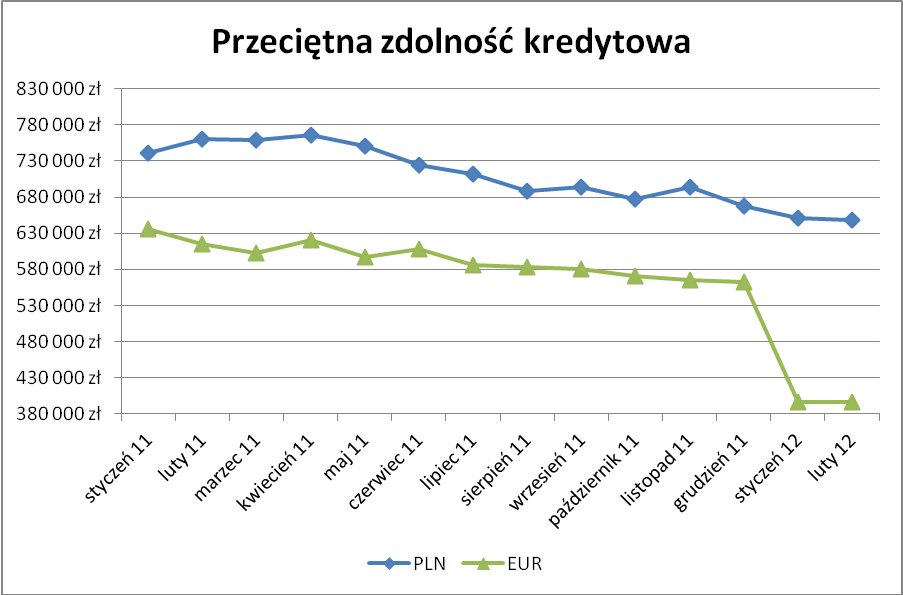 Dotyczy 4-osobowej rodziny z dochodem 8 tys. zł nettoJarosław Sadowski
Expander Advisors Sp. z o.o.www.expander.plCENY OFERTOWEW styczniu średnie ceny ofertowe mieszkań z rynku wtórnego spadły o kolejne 0,7%. Były to jednak obniżki mniejsze niż w grudniu 2011. Najbardziej spadły ceny w Szczecinie i Gdyni - 1,4% w ciągu ostatniego miesiąca. O ponad 1% potaniały również mieszkania w Łodzi i Białymstoku. W stolicy, mimo że ceny ofertowe również spadły, to skala jest niższa niż w pozostałych aglomeracjach. Warto również zwrócić uwagę na takie miasta jak Olsztyn, Opole i Katowice, gdzie od listopada 2011 ceny nieznacznie rosną. Można uznać to za sygnał stabilizacji w tych lokalizacjach. Innym elementem godnym odnotowania jest znaczny wzrost liczby ofert wystawionych na sprzedaż. W skali całego kraju jest to wzrost 15%. W Warszawie w styczniu wystawiono na sprzedaż o 10% ofert więcej niż w grudniu, w Krakowie i Wrocławiu różnica ta było jeszcze większa i wynosiła 18%. Nie jest to dobra wiadomość dla sprzedających, ponieważ wzrost podaży, przy ograniczonym popycie będzie prowadził do dalszych spadków cen.Średnie ceny ofertowe mieszkań I 2011- I 2012Źródło: Raport Szybko.pl, Metrohouse i ExpanderaŹródło: Raport Szybko.pl, Metrohouse i ExpanderaStruktura cenowa mieszkań oferowanych w I 2012W styczniu poszukujący mieli szanse znaleźć oferty niemal w każdym przedziale cenowym. Jedynie w Warszawie trudno mówić o możliwości wyboru w przypadku, gdy dysponuje się budżetem mniejszym niż 6 tys. za metr kwadratowy. W stolicy niecałe 4% mieszkań wystawionych jest w takiej cenie, ale już w Poznaniu jest to 67,7% podaży; 60,7% w Gdańsku, 42% we Wrocławiu i 26% w Krakowie. W pozostałych 8 miastach bez większego problemu można dokonać zakupu za mniej niż 4 tysiące złotych za metr. W Łodzi oferty do 4 tys. to prawie połowa wszystkich ogłoszeń. W pozostałych 7 miastach największa grupa sprzedających oczekuje od 4 do 5 tysięcy złotych za metr kwadratowy.Źródło: Raport Szybko.pl, Metrohouse i ExpanderaGdzie jeszcze jest szansa na kupienie mieszkania z rządową dopłatą?Jeszcze przed wprowadzeniem zmian w programie rządowym Rodzina na swoim, wiadomo było, że w wielu lokalizacjach nie będzie szans na uzyskanie kredytów z dopłatą. Obecnie możliwość uzyskania kredytu z dopłatą, bez większych komplikacji przy poszukiwaniu odpowiedniego mieszkania, mają nadal kupujący w Gorzowie Wielkopolskim, Toruniu, Łodzi, Bydgoszczy i Katowicach. Niezwykle mało ofert, spełniających kryteria jest w Warszawie, Wrocławiu i Krakowie, ale co interesujące nie było ich wcale wśród ogłoszeń z Lublina, Opola i Rzeszowa. Jest to w znacznym stopniu uwarunkowanie małą podażą mieszkań w tych miastach, a co za tym idzie niewielkim jej zróżnicowaniem.Marta Kosińska
Ekspert Szybko.plmarta.kosinska@szybko.pl CENY TRANSAKCYJNEPorównanie cen ofertowych i transakcyjnychCeny ofertowe na podstawie danych Szybko.pl, ceny transakcyjne na podstawie transakcji dokonanych przez Metrohouse & Partnerzy i transakcji realizowanych przez klientów doradców firmy Expander. Analizowany okres XI 2011-I 2012.Kolejne wydanie raportu przynosi informacje o nieznacznych spadkach cen transakcyjnych mieszkań. Obniżki odnotowano w sześciu analizowanych miastach. Wyjątkiem jest Gdańsk, gdzie tym razem kupujący postawili na mieszkania nieco droższe niż przed miesiącem, co widać w podniesieniu się średniej ceny transakcyjnej o 2,1 proc. do poziomu 5388 zł za m kw. W pozostałych monitorowanych miastach cena m kw. spadała od 7 do 48 zł za m kw., a obniżki nigdzie nie przekroczyły 1 proc. Transakcje przeprowadzone w styczniu nie miały też dużego przełożenia na zmianę średniego metrażu nabywanych mieszkań. Jedynie w czterech miastach kupowane mieszkania wyróżniały się mniejszą powierzchnią w porównaniu do poprzedniego zestawienia. Po wprowadzeniu w życie zapisów Rekomendacji S można było się spodziewać znacznego obniżenia średnich powierzchni nabywanych lokali. Jednak dopiero za 2-3 miesiące, po przeanalizowaniu wyłącznie transakcji z tego roku przekonamy się, czy rzeczywiście spadek zdolności kredytowej odcisnął silne piętno na rodzaju nabywanych mieszkań.Jeżeli okaże się, że analizowane w koszyku transakcji mieszkania będą mieć coraz mniejszą powierzchnię, może dojść do sytuacji, że średnie ceny transakcyjne nie będą wykazywać kolejnych obniżek. Będzie to następstwo prawidłowości występującej na rynku wtórnym: mieszkania o niewielkich powierzchniach (głównie chodzi tu o kawalerki) charakteryzują się zwykle wyższą ceną jednostkową m kw. Poza Łodzią, gdzie zeszłoroczne transakcje nie pokazują takiej korelacji, ceny m kw. mieszkań jednopokojowych są wyższe od średnich cen m kw. odnotowanych na rynku od 1,5 aż do 10 procent. Największe różnice w cenach widoczne są w Poznaniu, gdzie cena m kw. mieszkań jednopokojowych jest wyższa średnio o 10 proc. od średniej ceny transakcyjnej m kw. w tym mieście. W Warszawie, Gdyni i Gdańsku te różnice wynoszą ponad 6 proc.  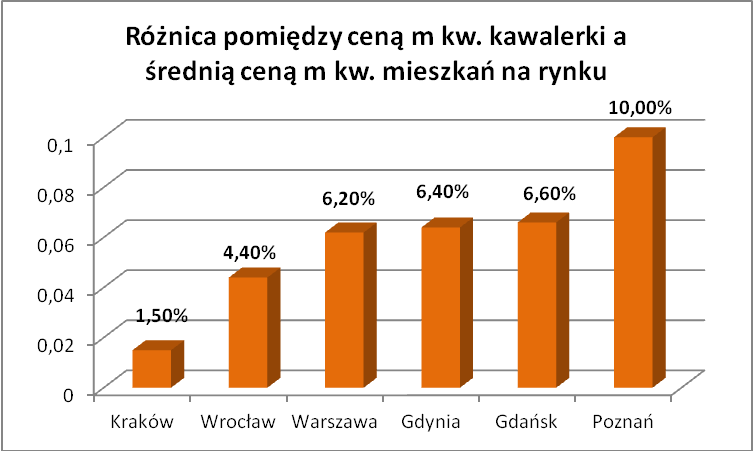 Raport Szybko.pl, Metrohouse i Expandera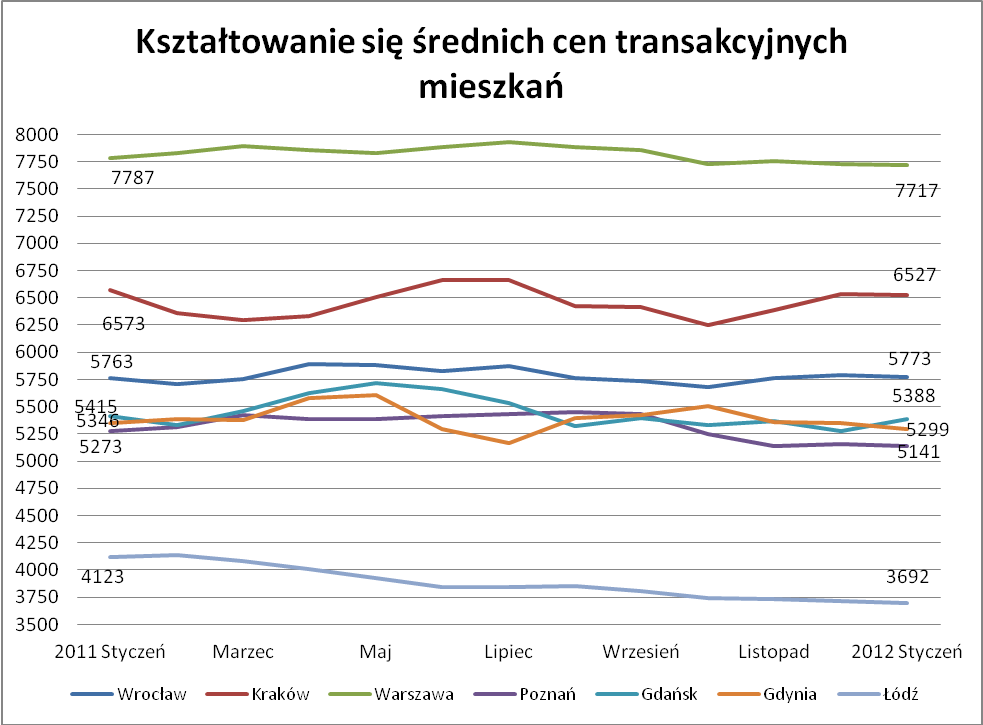 Źródło: Raport Szybko.pl, Metrohouse i ExpanderaMarcin Jańczuk
Metrohouse & Partnerzy S.A.
mjanczuk@metrohouse.pl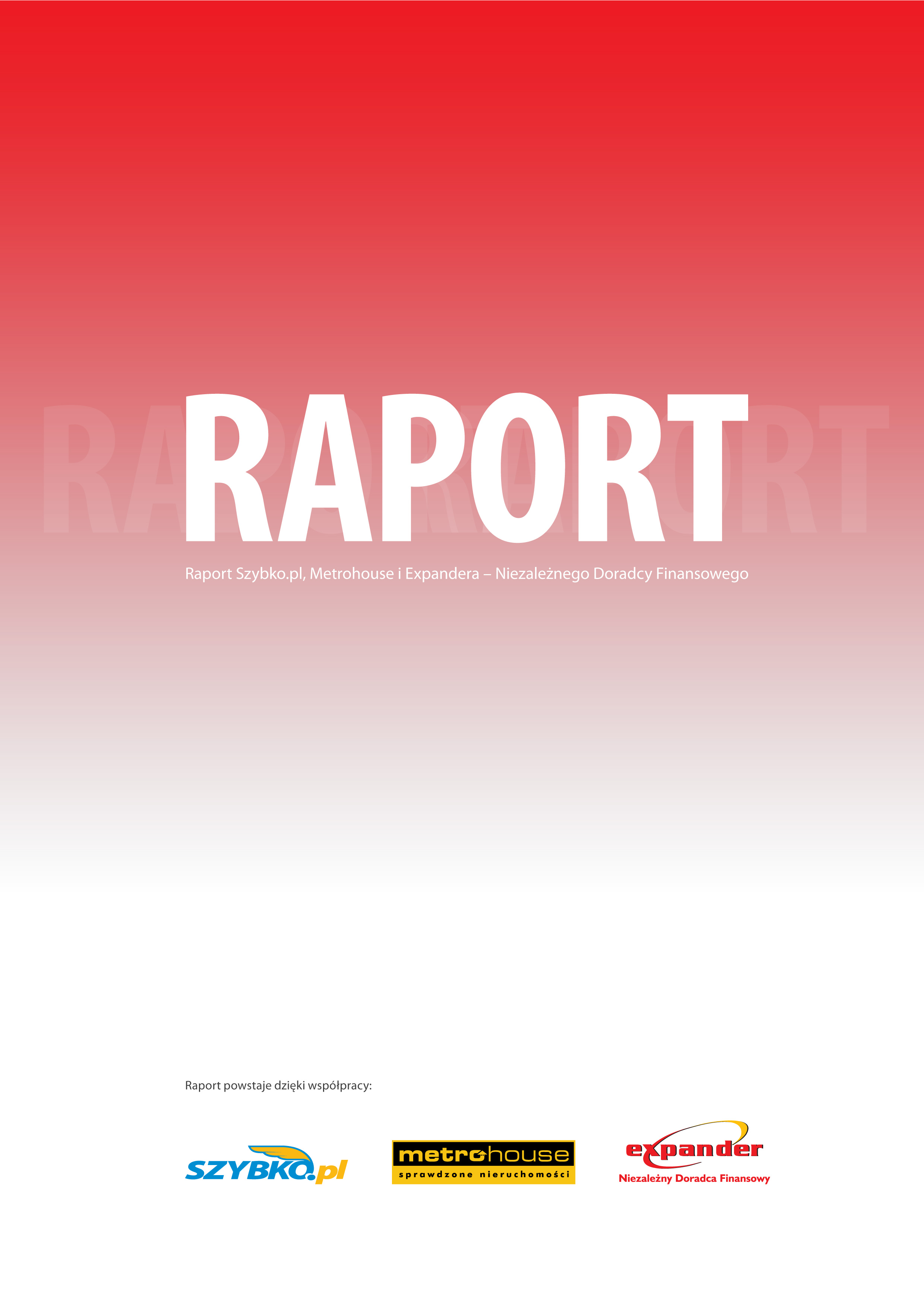 BankOprocentowanieMarżaBank BPH5,98%1,00%BZ WBK5,98%0,99%Euro Bank5,98%0,99%BGŻ5,99%0,99%ING Bank Śląski6,00%1,00%Credit Agricole6,05%1,29%Deutsche Bank PBC6,09%1,10%Nordea Bank6,09%1,10%mBank6,10%1,20%Multibank6,10%1,20%Citi Handlowy6,18%1,20%Millennium 6,18%1,19%Bank Pocztowy6,23%1,25%BNP Paribas6,28%1,29%Bank Pekao6,33%1,39%BPS6,37%1,39%Get Bank6,41%1,49%PKO Bank Polski6,41%1,43%Getin Bank6,46%1,54%Pekao Bank Hipoteczny6,58%1,59%Alior Bank6,59%1,60%Kredyt Bank6,69%1,70%BOŚ6,71%1,70%Polbank EFG7,29%2,30%DnB Nord7,49%2,50%Raiffeisen Bank7,74%2,75%BankOprocentowanieMarżaBZ WBK3,41%2,15%Nordea Bank3,76%2,40%Polbank EFG4,63%3,30%BOŚ4,64%3,20%Raiffeisen Bank4,82%3,44%mBank4,87%3,50%Multibank4,87%3,50%Alior Bank5,23%3,90%Bank Pekao5,49%3,90%Getin Bank6,25%4,65%WROCŁAWKRAKÓWWARSZAWAPOZNAŃGDAŃSKGDYNIASOPOTstyczeń 116 6707 1208 4505 8106 0306 3409 940luty 116 5207 1008 3205 7505 9406 2709 920marzec 116 4807 1308 2805 6505 8606 22010 370kwiecień 116 4407 0808 2605 6105 8406 20010 340maj 116 4307 1008 2705 6205 8506 22010 420czerwiec 116 3407 0808 2405 5705 8256 20010 470lipiec 116 3557 0708 2905 6005 8606 23010 190sierpień 116 3607 0208 2305 5705 8006 21010 152wrzesień 116 3006 9708 2005 5105 8006 20010 010październik 116 2456 9808 1205 5305 7856 1809 900listopad 116 1506 9508 0505 4705 6206 0009 500grudzień 116 0806 9608 0605 4505 6155 9909 730styczeń 126 0606 9108 0305 4405 5805 9109 800ŁÓDŹLUBLINSZCZECINTORUŃOLSZTYNOPOLEBIAŁYSTOKKATOWICEstyczeń 114 3005 1004 7604 4804 5604 2904 4503 920luty 114 2805 0404 6004 4604 5204 2004 5003 900marzec 114 2005 0004 5654 5004 5104 2604 5603 840kwiecień 114 1755 0004 5504 4804 5004 2904 5503 830maj 114 0965 0304 5604 5004 4804 2954 5803 850czerwiec 114 1255 0354 5504 5404 5004 2004 5703 890lipiec 114 1005 0704 5604 5304 4904 2504 5253 870sierpień 114 0205 0204 5804 5504 4804 2004 5303 890wrzesień 113 9804 9504 5104 4604 4454 1204 5203 860październik 113 9704 9754 4604 4054 4104 1004 5403 870listopad 113 8804 9354 4504 4004 3904 0504 4703 830grudzień 113 8504 9304 4604 4304 4004 1204 5003 840styczeń 123 8104 9204 4004 4154 4504 1504 4503 8603-4 tys. 4-5 tys.5-6 tys.6-7 tys. 7-8 tys. 8-9 tys.9-10 tys.10-11 tys.11-12 tys.pow.12WARSZAWA0,07%0,30%3,56%15,72%26,20%22,40%15,70%7,48%3,27%5,30%KRAKÓW1,09%5,34%19,34%28,61%24,01%10,99%5,27%2,38%1,29%1,67%WROCŁAW0,8%6,7%34,9%34,1%15,4%5,0%2,1%0,7%0,2%0,2%GDAŃSK3,1%22,9%34,6%21,5%6,9%3,8%3,0%1,6%2,0%0,6%POZNAŃ5,7%20,4%41,6%21,4%6,6%2,4%0,8%0,5%0,3%0,3%do 3 tys.3-4 tys. 4-5 tys.5-6 tys.6-7 tys. 7-8 tys. ŁÓDŹ6,3%42,8%36,5%10,1%3,4%1,0%LUBLIN1,1%6,2%37,2%40,6%11,8%3,1%SZCZECIN4,3%27,2%42,5%20,7%3,6%1,7%TORUŃ2,8%24,6%39,7%27,9%3,1%1,8%OLSZTYNbrak15,0%44,9%33,2%4,8%2,1%OPOLE8%35%46%8%4%brakBIAŁYSTOK2%25%30%37%4%2%KATOWICE15%43%30%9%2%1%Miastowskaźniki obowiązujące w I kw. 2012; rynek wtórny% udział mieszkań spełniających kryteria w ofercie szybko.plWrocław4 001,60,4%Bydgoszcz4 327,230,0%Toruń4 327,244,3%Lublin3 054,5brakGorzów Wielkopolski2 804,455,6%Zielona Góra2 804,413,2%Łódź3 730,834,4%Kraków3 670,00,5%Warszawa5 148,00,3%Opole3 131,2brakRzeszów2 906,8brakBiałystok3 046,43,7%Gdańsk4 074,03,1%Katowice3 290,025,7%Kielce3 379,211,7%Olsztyn3 638,48,7%Poznań4 258,04,3%Szczecin2 892,43,3%MiastoŚrednia cena ofertowa z okresu XI 2011 – I 2012Średnia cena transakcyjna z okresu XI 2011 – I 2012Różnica pomiędzy ceną transakcyjną a ofertowąZmiana w cenach trans.Średnia cena nabywanego mieszkaniaŚredni metraż nabywanego mieszkaniaWrocław609757735,3%- 0,3%293 600 zł53 m kw. Kraków694065276,0%- 0,1%342 000 zł50,9 m kw.Warszawa804777174,1%- 0,2%404 900 zł52,5 m kw.Poznań545351415,7%- 0,2%269 800 zł51,9 m kw.Gdańsk560553883,9%2,1%271 200 zł50,3 m kw. Gdynia5967529911,2%- 0,9%264 700 zł50,8 m kw. Łódź384736924,0%- 0,6%174 300 zł46,3 m kw. 